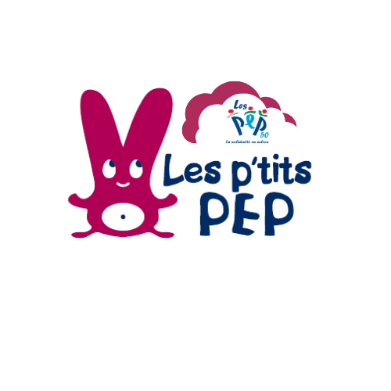 DOSSIER DE PRE-INSCRIPTION FAMILLECe dossier vous permet de déposer par voie postale ou par mail votre demande d’accueil pour votre ou vos enfants au sein de la structure multi-accueil Charcot Spanel. L’inscription en crèche sera possible après validation de votre dossier auprès de la direction de l’association des PEP 50. Pour que l’accueil soit effectif, il vous sera demandé de nous fournir l’ensemble des documents requis.RESPONSABLES LEGAUXRESPONSABLE 1 :RESPONSABLE 2 :COMPOSITION FAMILIALEFRATRIE NE FREQUENTANT PAS LA STRUCTURE CHARCOT SPANELENFANTS A ACCUEILLIR DANS LA STRUCTURE CHARCOT SPANELENFANT A ACCUEILLIR 1ENFANT A ACCUEILLIR 2TYPE D’ACCUEIL SOUHAITEDATE PREVISIONNELLE DE L’ACCUEIL SOUHAITEHORAIRES SOUHAITES DES ENFANTS A ACCUEILLIRCOMMENTAIRESDATE, NOMS & SIGNATURESCivilité :Nom :Prénom :Date de naissance : Lieu de naissance avec département :Nationalité :Adresse postale :Téléphone principal :Téléphone 2 :Messagerie électronique :Régime allocataire :           CAF                      MSA                          Autre    Numéro d’allocataire :Situation familiale :Autorité parentale :       Oui                            Non   Profession : Temps plein :                                       Temps partiel :                                      Sans activité :Adresse de travail :                                                                     Téléphone professionnel :Civilité :Nom :Prénom :Date de naissance : Lieu de naissance avec département :Nationalité :Adresse postale :Téléphone principal :Téléphone 2 :Messagerie électronique :Régime allocataire :           CAF                      MSA                          Autre    Numéro d’allocataire :Situation familiale :Autorité parentale :       Oui                            Non   Profession : Temps plein :                                       Temps partiel :                                      Sans activité :Adresse de travail :                                                                     Téléphone professionnel :Nombre d’enfants :Nombre d’enfants à charge :Nombre d’enfants en situation de handicap dans la famille :Sexe :Nom :Prénom : Date de naissance :	Sexe :Nom :Prénom : Date de naissance :Sexe :Nom :Prénom : Date de naissance :Sexe :Nom :Prénom : Date de naissance :Sexe :Nom :Prénom : Date de naissance :                                                                Date Prévue d’Accouchement :Lieu de naissance et département ;Nationalité :Adresse postale :Médecin traitant :Allergies connues :Régime alimentaire :Suivi PMI :Sexe :Nom :Prénom : Date de naissance :                                                                Date Prévue d’Accouchement :Lieu de naissance et département ;Nationalité :Adresse postale :Médecin traitant :Allergies connues :Régime alimentaire :Suivi PMI :L’accueil est régulier lorsque les besoins sont connus à l’avance et sont récurrents.Accueil régulier à planning régulier :       Oui                            Non   Accueil régulier à planning variable :       Oui                            Non   L’accueil est occasionnel lorsque les besoins sont connus à l’avance, sont ponctuels et ne sont pas récurrents.Accueil occasionnel :       Oui                            Non   LUNDIMARDIMERCREDIJEUDIVENDREDI